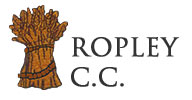 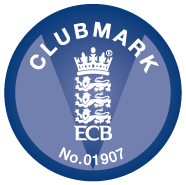 Ropley Cricket Club Committee Meeting – 5 June, 2018MINUTES AND ACTIONSPresent: David Burgess (chair), Karen Bennet, Anne Carter, John Sutton.RefMinutes and ActionsLead1.Apologies: Frank Branigan, Alex Ehrmann, Jayne Forrest, Andrew Robson.2.Minutes of last meeting: were agreed to be an accurate record.3.Actions from last meetingFixture card – JS confirmed it had been printed and copies were available in the pavilion. Ground preparation – DB is still to discuss with Richard Morgan.Sight screen repair – JS reported that the top had been turned over and put in the right position.Junior management role – DB still to contact Nerys Wheeler about taking on the role and will report back at the next meeting.DBJSDB4.Treasurers ReportJF had prepared and circulated the treasures report. AC confirmed that she would be chasing the women and JF the men to ensure all subscriptions were paid. Otherwise there were no further comments on the report.DB confirmed JF was in the process of invoicing sponsors.JF/ACJF5. Clubmark updateJS reported that the council were consulting with the ECB, who in turn had gone out to consultants about the possible Church Street erection of netting.  Only when JS had received a response could any action be taken.DB was to meet with all team managers to share with them the importance of avoiding hitting the ball into the Church Street gardens. If the ball does enter one of the gardens the designated book has to be completed as a record. He was also going to request that teams seek permission from resident’s pre-game to retrieve balls during their game. AC will draft a GDPR policy ready for the next meeting.JSDBAC6.Club Welfare Officer updateAC reported that all but 2 people holding roles identified by the ECB had outstanding DCB clearance, and progress was being made on their applications. Renewals were starting again and going through on time.7.More support for the committeeJS had sounded out Ed White who had indicated he would be interested in joining the committee. DB is inviting a number of people to join and will feedback at the next meeting. AC to circulate meeting papers to ED.The discussion with Chris Burton was outstanding.ACJS8.PCA eventDB to feedback at next meeting.DB9.Feedback from Sports Club meetingFinancesAC had previously circulated a copy of the last financial year’s accounts. During the last year plus, there has been a real attempt to turn around the fortunes of the Sports Club. It began when Dave Forrest was president and continues now that Bob Archer has taken over the helm. It has been very successful to date however with all these things, the limits to reduce spend and maximise income have reached their optimum.Need for Pavilion maintenanceCurrently the priority of the Sports Club Committee is the maintenance of the building, as it is now 14 years old. The exterior is to be decorated and woodwork on the pillars to be replaced. Later in the year decoration of the interior is planned.Attempts have previously been made to undertake voluntary internal redecoration and to use those on community service but the efforts have not always realised a very good quality finish. As money is raised through letting out the pavilion for functions the standard of decor is significant to this fund-raising opportunity so it was decided to use professional painters in the foreseeable future. Work also needs to be done on the changing rooms and showers. This is all going to cost a lot of money. Therefore, running the bar is dependent on volunteers. Any money spent on bar staff reduces the income that can be gained from the facility. Vonnie has agreed to training Linda Penney, who has recently volunteered to do bar cover. When Bob and Vonnie cover the bar, they will open up about 18.45hrs – if we can get volunteers to cover from 18.00hrs that would be good, otherwise we will have to wait.We do however need more volunteers possibly from the Mum’s who come along on a Thursday evening. A half hour on the rota would help to cover. KB volunteered at the meeting to have the training.Payment of bar staffPayment of bar staff is only available when there are functions. This includes the pram race and H4H. If we agree to pay bar staff on a Thursday, and training is cancelled, due to the weather we lose circa £30 as the bar staff have equally lost their opportunity to work elsewhere.If we use paid bar staff we do make a small profit on a Thursday evening of about £50 (once overheads and expenses have been taken off) but if this continues on a weekly basis then the Sports Club stands to lose a lot of money. This has not been sanctioned.KB10.Electronic scoreboardJS will receive the Parish Council decision on his planning submission by the end of the month. Once approved JS will order the steel posts and place the order for the scoreboard. JS had also to arrange for someone to dig holes into which scoreboard uprights will be concreted. The timing of the electrics was dependent on the when the extra lighting is to be erected by the tennis club. JS also to investigate shutter options.JS11.AOBUse of Titchfield pitch - AC had received an email from Chris Fuller indicating more games than ever where being played on the Titchfield pitch and that he would now need payment to cover his overheads. When asked, Chris had suggested £35 per game. DB asked AC to check with Nerys the reason for the increase in use of the pitch before a decision was made about payment at the next meeting.Website development – DB was exploring options and would feedback at the next meeting.Watercress Festival – JS confirmed there would be a financial contribution coming from the marshalling support provided by RCC at the Watercress Festival.ACDBAC12.Date and time of next meeting: 19.30hrs, Thursday 2 August 2018 in the Pavilion.All